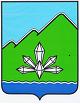 АДМИНИСТРАЦИЯ ДАЛЬНЕГОРСКОГО ГОРОДСКОГО ОКРУГА                 ПРИМОРСКОГО КРАЯПОСТАНОВЛЕНИЕ10 апреля 2015г.                                    г.Дальнегорск                                                № 235-паО внесение изменений в постановление администрации Дальнегорского городского округаот 28.11.2014 № 1026-па	В соответствии с постановлением администрации Дальнегорского городского округа от 08.04.2015 № 229-па «Об утверждении Примерного положения об оплате труда руководителей и работников муниципальных унитарных предприятий Дальнегорского городского округа», руководствуясь Уставом Дальнегорского городского округа, администрация Дальнегорского городского округа ПОСТАНОВЛЯЕТ:Внести в постановление администрации Дальнегорского городского округа от 28.11.2014 № 1026-па «О создании комиссии по установлению стимулирующих выплат руководителям муниципальных казенных и автономных учреждений Дальнегорского городского округа» следующие изменения:В наименовании постановления и далее по тексту после слов «муниципальных казенных и автономных учреждений» добавить слова                   «, унитарных предприятий», по тексту после слов «руководителей учреждений» добавить слова «и унитарных предприятий».Данное постановление подлежит размещению на официальном сайте Дальнегорского городского округа.Контроль за исполнением данного распоряжения возложить на первого заместителя главы администрации Дальнегорского городского округа В.Н.Колоскова. Глава Дальнегорского городского округа                                                                                             И.В.Сахута